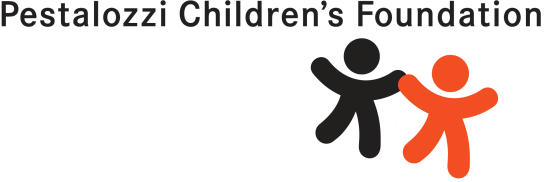 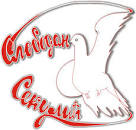 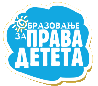 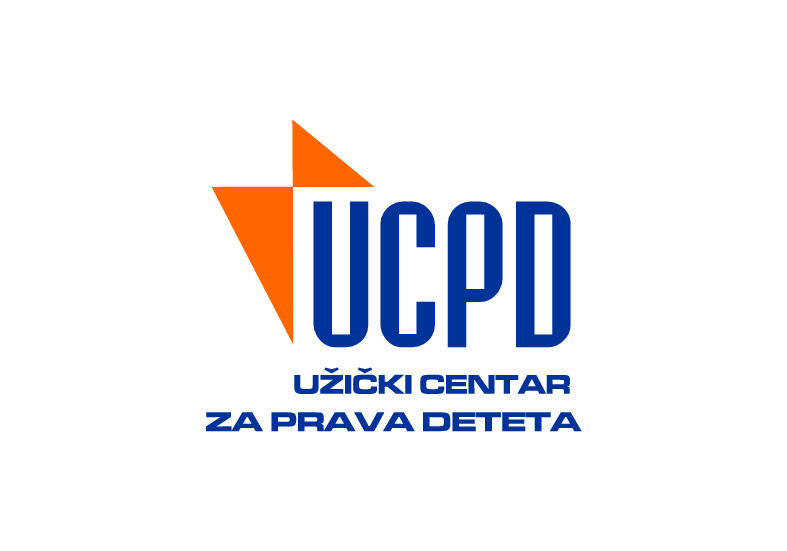 Гугл Упитник -  Прилози - изглед Упитника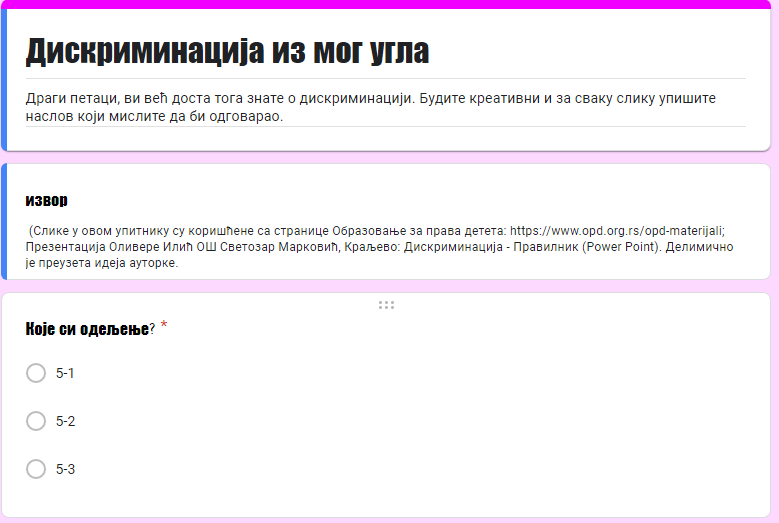 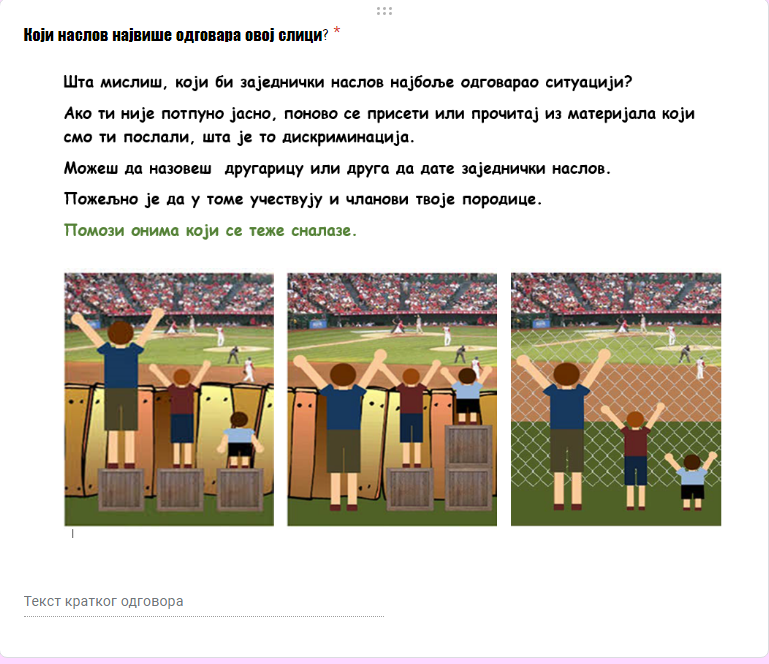 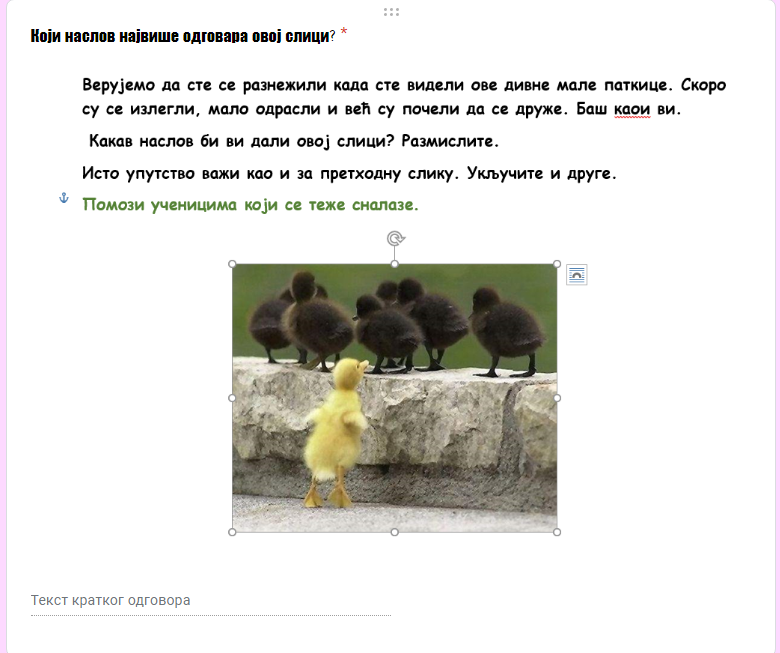 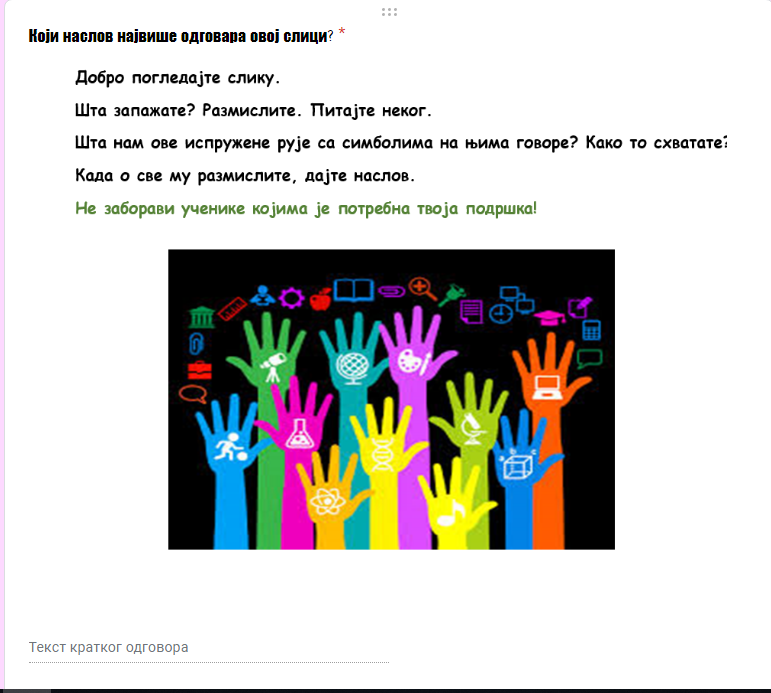 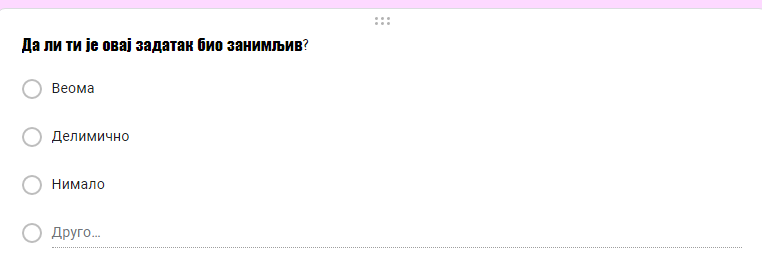 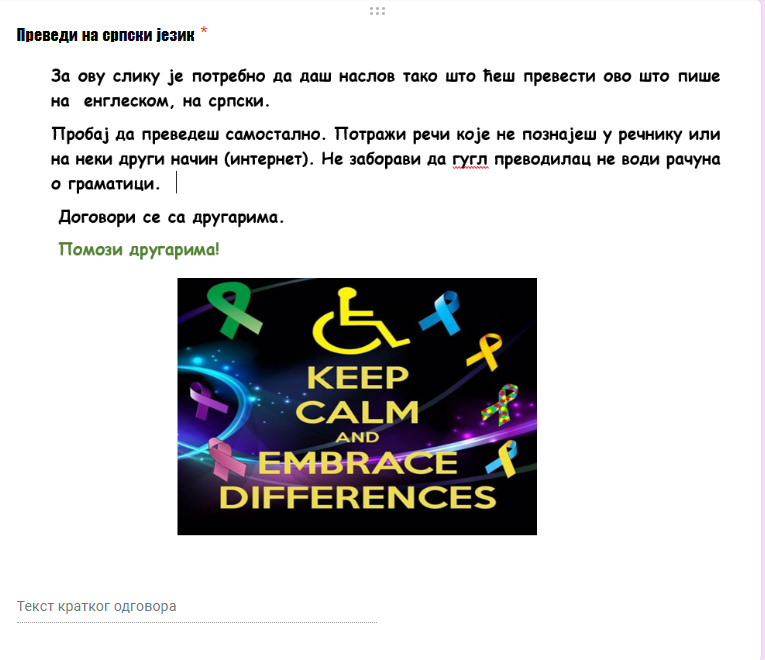 Општи подаци о наставној јединициОпшти подаци о наставној јединициОпшти подаци о наставној јединициПредметГрађанско васпитање (Час настао приликом Учења на даљину у време ванредног стања због Корона вируса)Грађанско васпитање (Час настао приликом Учења на даљину у време ванредног стања због Корона вируса)Назив наставне јединицеМој став о дискриминацијиМој став о дискриминацијиРазредV разредV разредАутор наставне јединицеВесна Богосављевић Слике за ову наставну јединицу су коришћене са странице Образовање за права детета https://www.opd.org.rs/opd-materijali; Идеја је делимично преузета из Презентације  Оливере Илић, ОШ Светозар Марковић, Краљево: Дискриминација - Правилник (Power Point). Весна Богосављевић Слике за ову наставну јединицу су коришћене са странице Образовање за права детета https://www.opd.org.rs/opd-materijali; Идеја је делимично преузета из Презентације  Оливере Илић, ОШ Светозар Марковић, Краљево: Дискриминација - Правилник (Power Point). ШколаОШ „Слободан Секулић“, УжицеОШ „Слободан Секулић“, УжицеТип часаТип часаСистематизација и практичан радНаставне методеНаставне методедијалошка, илустративна, писаних радова, интерактивнанастава на даљинуОблици радаОблици радаиндивидуални, рад у пару, групниЦиљеви (укратко навести циљеве који се желе постићи наведеним активностима).Циљеви (укратко навести циљеве који се желе постићи наведеним активностима).Развијање свести ученика о негативном ставу према дискриминацији Развијање креативних способности Развијање свести о уважавању различитостиРазвијање потребе да се сарађује са другимаРазвијање емпатије према ученицима који имају тешкоћеИсходи (таксативно навести какве исходе очекујемо после наведених активности, тј. шта ће ученицисвојити/разумети/освестити/урадити после активности).Исходи (таксативно навести какве исходе очекујемо после наведених активности, тј. шта ће ученицисвојити/разумети/освестити/урадити после активности).Грађанско васпитање:  препознаје  и објашњава  дискриминацију која се среће у реалном животукритички објашњава појаве у друштву које се односе на дискриминацијууочавају различитост међу вршњацимаСрпски језик: примењује имагинацијске асоцијације на основу текста и слика   Информатика и рачунарство: Приступа Интернету, самостално претражује, проналази информације у дигиталном окружењу  Информацијама на Интернету приступа критички уз надзор родитељапримењује аклгоритамски редослед корака при попуњавању упитникаЕнглески језик:Богати речник и самостално и уз помоћ преводи са енглеског на српски језикРазвој међупредметних кометенција: Комуникација Рад с подацима и информацијамаДигитална компетенција СарадњаОдговорно учешће у демократском друштвуТок часа (навести сценарио наставне јединице, тј. уводне, централне и заврсне активности. Одредити и оријентациони временски оквир за активности – навести трајање активности у минутима).Ток часа (навести сценарио наставне јединице, тј. уводне, централне и заврсне активности. Одредити и оријентациони временски оквир за активности – навести трајање активности у минутима).Овде не можемо наводити класичан ток часа, јер је реч о Гугл упитнику који ученици попуњавају. Једни га попуњавају у оквиру Гугл учионице, а други који се теже сналазе, добијају упитник на маил са упутством.   Пре конструисања упитника ученици су добили материјале ( гугл диск и гугл учионица) које су требали да проуче. Већ смо на ранијим часовима у класичној настави делимично обрађивали теме које се односе на стереотипе, предрасуде и дискриминацију. Користики су се комбиновано материјали из Ресурс пакета ОПД и ауторски материјали наставника. Ученици су у Гугл упитнику постављене четири слике са  објашњењима иупутствима. За три слике треба да дају наслов, а у четвртој слици треба да напишу превод са енглеског језика на српски језик. Ученици су такође добили упутства да помажу једни другима, да ако желе, дају заједнички наслове за поједине слике. Ученицима се даје рок од 15 дана, наведе им се датум до када то треба да ураде, али им се не закључава упитник и могу га попунити када год желе. Водило се рачуна о оптерећењу ученика захтевима из осталих наставних предмета. Када ученици буду проследили своје одговоре, сачиниће се уз слику оно што су они послали и направиће се презентација њихових одговора, радова. Презентација ће се објавити на ФБ страници Ученичког парламента. Елементи права детета у наставној јединици (детаљно навести шта су све елементи који указују на права/о детета у одређеној наставној јединици, на које све начине наставна јединица подстиче ученике да размишљају о правима детета).Елементи права детета у наставној јединици (детаљно навести шта су све елементи који указују на права/о детета у одређеној наставној јединици, на које све начине наставна јединица подстиче ученике да размишљају о правима детета).- Слобода изражавања (Наводе своје мишљење које одговара слици који би наслов био наједекватнији, самостално, групно или у пару) - Забрана дискриминације(Сам садржај слика упућује на извесну дискриминацију због личног својства а истовремено и то да неуважавање различитих интересоања у образзовању, може бити дискриминација) -Право на образовање, циљеви образовања (Прилагођавање самог начина попуњавања упитника, преко маила у Гугл учионице омогућава да сви равноправно учествују, а такође и упутства да помажу једни другима)Материјал  (таксативно навести материјале који се користе за реализацију наставне јединице, а примерак сваког материјала доставити у прилогу).Материјал  (таксативно навести материјале који се користе за реализацију наставне јединице, а примерак сваког материјала доставити у прилогу).Гугл упитникОво је адреса са кога можете преузети Гугл упитник и користити га за своје сврхе:https://docs.google.com/forms/d/1LVTH8KSN61xuTebnwnwHamKWtIzi8xXRPVAclUfScb4/edit